Unit 6 Lesson 15: Resolvamos problemas usando diagramas de puntosWU Conversación numérica: Multipliquemos por 18 (Warm up)Student Task StatementEncuentra mentalmente el valor de cada expresión.1 Falta de información: Recolección de frutasStudent Task StatementTu profesor te dará una tarjeta de problema o una tarjeta de datos. No se la muestres ni se la leas a tu compañero.Haz una pausa aquí para que tu profesor pueda revisar tu trabajo.Pídele al profesor un nuevo grupo de tarjetas. Intercambia roles con tu compañero y repite la actividad.2 Preguntas matemáticas (Optional)Student Task StatementEste diagrama de puntos muestra los pesos de algunos albaricoques que recolectó Mai.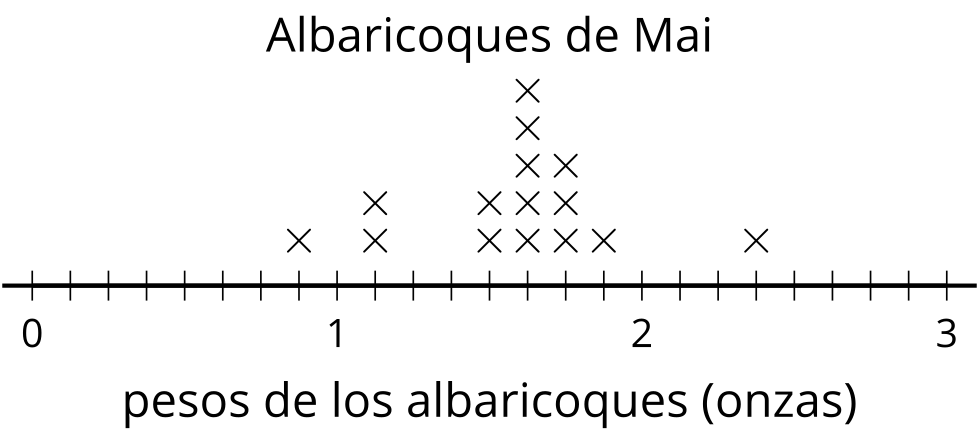 ¿Qué fracción de los albaricoques pesa menos de  onzas? Explica o muestra cómo razonaste.Escribe una ecuación de multiplicación que represente el peso total de los albaricoques que pesan  onzas cada uno.En total, ¿todos los albaricoques de Mai pesan más de o menos de una libra? Explica o muestra cómo razonaste.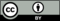 © CC BY 2021 Illustrative Mathematics®